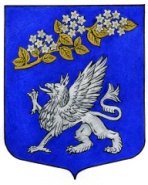 ВНУТРИГОРОДСКОE МУНИЦИПАЛЬНОE ОБРАЗОВАНИE САНКТ-ПЕТЕРБУРГА
МУНИЦИПАЛЬНЫЙ ОКРУГ ПРАВОБЕРЕЖНЫЙМЕСТНАЯ АДМИНИСТРАЦИЯ(МЕСТНАЯ АДМИНИСТРАЦИЯ МО ПРАВОБЕРЕЖНЫЙ)ПОСТАНОВЛЕНИЕОб утверждении  административного регламента по предоставлению местной администрацией МО Правобережный, осуществляющей отдельные государственные полномочия Санкт-Петербурга по организации и осуществлению деятельности по опеке и попечительству, назначению и выплате денежных средств на содержание детей, находящихся под опекой или попечительством, и денежных средств на содержание детей, переданных на воспитание в приемные семьи, в Санкт- Петербурге, государственной услуги по выдаче разрешения органом опеки и попечительства на заключение в организациях кинематографии, театрах, театральных и концертных организациях, цирках трудового договора с лицами, не достигшими возраста 14 лет, для участия в создании и (или) исполнении (экспонировании) произведений без ущерба здоровью и нравственному развитиюВ соответствии с постановлением Правительства Санкт – Петербурга от 25.07.2011 № 1037 «О Порядке разработки и утверждения исполнительными органами государственной власти Санкт – Петербурга административных регламентов предоставления государственных услуг (исполнения государственных функций)» и постановлением Правительства Санкт – Петербурга от 30.12.2009 № 1593 «О некоторых мерах по повышению качества предоставления государственных услуг в Санкт – Петербурге», во исполнение пункта 1.2 протокола заседания Комиссии по проведению административной реформы в Санкт – Петербурге от 24.08.2012 № 45, руководствуясь Распоряжением от 21.09.2012 № 214-р Комитета по социальной политике Санкт – Петербурга, местная администрация МО ПравобережныйПОСТАНОВЛЯЕТ:Утвердить Регламент по предоставлению местной администрацией МО Правобережный, осуществляющей отдельные государственные полномочия Санкт-Петербурга по организации и осуществлению деятельности по опеке и попечительству, назначению и выплате денежных средств на содержание детей, находящихся под опекой или попечительством, и денежных средств на содержание детей, переданных на воспитание в приемные семьи, в Санкт-Петербурге, государственной услуги по выдаче разрешения органом опеки и попечительства на заключение в организациях кинематографии, театрах, театральных и концертных организациях, цирках трудового договора с лицами, не достигшими возраста 14 лет, для участия в создании и (или) исполнении (экспонировании) произведений без ущерба здоровью и нравственному развитию.Опубликовать в информационно-публицистическом бюллетене «Оккервиль» и на официальном сайте МО Правобережный.Постановление вступает в силу после официального опубликования.Контроль за выполнением постановления возложить на руководителя отдела опеки и попечительства Е.В. Тешеву.Глава местной администрации	И.Р. ТонкельПриложениек постановлению местной администрацииМО Правобережныйот 19 декабря 2012 г. № 479 Регламентпо предоставлению местной администрацией внутригородского муниципального образования Санкт-Петербурга муниципальный округ Правобережный, осуществляющими отдельные государственные полномочия Санкт-Петербурга по организации и осуществлению деятельности по опеке и попечительству, назначению и выплате денежных средств на содержание детей, находящихся под опекой или попечительством, и денежных средств на содержание детей, переданных на воспитание в приемные семьи, в Санкт-Петербурге,  государственной услуги по выдаче разрешения органом опеки и попечительства на заключение в организациях кинематографии, театрах, театральных и концертных организациях, цирках трудового договора с лицами, не достигшими возраста 14 лет, для участия в создании и (или) исполнении (экспонировании) произведений без ущерба здоровью и нравственному развитию1. Общие положения1.1. Предметом регулирования настоящего  регламента являются отношения, возникающие между заявителями и  местной администрацией внутригородского муниципального образования  Санкт-Петербурга муниципальный округ Правобережный, осуществляющей отдельные государственные полномочия Санкт-Петербурга по организации и осуществлению деятельности по опеке и попечительству, назначению и выплате денежных средств на содержание детей, находящихся под опекой или попечительством, и денежных средств на содержание детей, переданных на воспитание в приемные семьи,  в Санкт-Петербурге (далее – органы местного самоуправления Санкт-Петербурга), в сфере  предоставления государственной услуги по выдаче разрешения органом опеки и попечительства на заключение в организациях кинематографии, театрах, театральных и концертных организациях, цирках трудового договора с лицами, не достигшими возраста 14 лет, для участия в создании и (или) исполнении (экспонировании) произведений без ущерба здоровью и нравственному развитию (далее – государственная услуга).Блок-схема предоставления государственной услуги приведена 
в приложении № 5 к настоящему регламенту.1.2. Заявителями являются, граждане Российской Федерации один из родителей либо законный представитель (усыновитель, опекун или попечитель, приемный родитель) 
(далее - заявители) лица, не достигшего возраста 14 лет.1.3. Требования к порядку информирования и предоставления государственной услуги.1.3.1. В предоставлении государственной услуги участвуют:1.3.1.1. Комитет по делам записи актов гражданского состояния (далее – КЗАГС):Адрес: 191015, Санкт-Петербург, Таврическая ул., д. 39, тел. (812) 271-79-43, факс (812) 271-41-10, адрес электронной почты: kzags@gov.spb.ru, адрес сайта: www.gov.spb.ru.График работы: понедельник – четверг с 9.00 до 18.00, пятница с 9.00 до 17.00; перерыв с 13.00 до 13.48, выходные дни – суббота, воскресенье.1.3.1.2. Санкт-Петербургские государственные казенные учреждения – районные жилищные агентства (далее – ГУЖА).Места нахождения, справочные телефоны и адреса электронной почты ГУЖА приведены в приложении №  7  к настоящим Методическим рекомендациям.График работы: с 9.00 до 18.00 (в пятницу – до 17.00), перерыв с 13.00 до 13.48, выходные дни – суббота и воскресенье. Продолжительность рабочего дня, непосредственно предшествующего нерабочему праздничному дню, уменьшается на один час.1.3.1.3. Санкт-Петербургское государственное казенное учреждение «Многофункциональный центр предоставления государственных услуг» 
(далее – Многофункциональный центр).Адрес: Санкт-Петербург, ул. Красного Текстильщика, д.10-12, литера 0.График работы: понедельник – четверг с 9.00 до 18.00, пятница с 9.00 до 17.00; перерыв с 13.00 до 13.48, выходные дни – суббота, воскресенье.График работы структурных подразделений Многофункционального центра ежедневно с 9.00 до 21.00.Места нахождения, график работы и справочные телефоны подразделений Многофункционального центра в приложении № 4 к настоящему регламенту.Центр телефонного обслуживания – 573-90-00.Адрес сайта и электронной почты: www.gu.spb.ru/mfc/, e-mail: knz@mfcspb.ru.1.3.2. Перед предоставлением государственной услуги заявителям не требуется дополнительных обращений в иные исполнительные органы государственной власти      Санкт-Петербурга и организации.1.3.3. Информацию об органах местного самоуправления  и организациях, участвующих в предоставлении государственной услуги, указанных в пункте 1.3.1 настоящего регламента, заявители могут получить следующими способами: 1.3.3.1. По телефонам, указанным в приложении № 6 к настоящему регламенту.1.3.3.2. В Центре телефонного обслуживания Многофункционального центра, указанного в пункте 1.3.1.2 настоящего регламента.1.3.3.3. Посредством письменных обращений, в том числе в электронном виде, 
в органы местного самоуправления Санкт-Петербурга (информация о месте нахождения 
и графике работы, справочные телефоны, адреса официальных сайтов органов местного самоуправления, предоставляющих государственную услугу, приведены в приложении № 6 
к настоящему регламенту), Многофункциональный центр и его подразделения.1.3.3.4. При личном обращении в органы местного самоуправления, Многофункциональный центр и его подразделения.1.3.3.5. На стендах в местах предоставления государственной услуги.1.3.3.6. На официальном сайте Правительства Санкт-Петербурга www.gov.spb.ru, 
а также на Портале.1.3.3.7. При обращении к инфоматам (инфокиоскам, инфопунктам), размещенным 
в помещениях структурных подразделений Многофункционального центра, указанных 
в приложении к настоящему административному регламенту; на улицах Санкт-Петербурга 
и в вестибюлях станций СПб ГУП «Санкт-Петербургский метрополитен» по адресам, указанным на Портале.II. Стандарт предоставления государственной услуги2.1. Наименование государственной услуги: разрешение органа опеки 
и попечительства на заключение в организациях кинематографии, театрах, театральных 
и концертных организациях, цирках трудового договора с лицами, не достигшими возраста 14 лет, для участия в создании и (или) исполнении (экспонировании) произведений без ущерба здоровью и нравственному развитию (далее – государственная услуга) Краткое наименование государственной услуги: разрешение органа опеки 
и попечительства на заключение трудового договора с лицами, не достигшими возраста 
14 лет. 2.2. Государственная услуга предоставляется органом местного самоуправления 
Санкт-Петербурга, на территории которого несовершеннолетний, не достигший возраста 
14 лет,  имеет регистрацию по месту жительства (пребывания),  во взаимодействии 
с Многофункциональным центром.2.3. Результатами предоставления государственной услуги являются:издание органом местного самоуправления Санкт-Петербурга постановления 
о разрешении на заключение трудового договора либо об отказе в разрешении 
на заключение трудового договора; информирование заявителей о принятии решения о  разрешении на заключение трудового договора либо об отказе в разрешении на заключение трудового договора; на бумажном носителе – решение о предоставлении государственной услуги выдается лично заявителю администрацией района или Многофункциональным центром 
либо направляется через отделения федеральной почтовой связи;в форме электронного документа - путем отправки по электронной почте 
либо через Портал.2.4. Сроки предоставления государственной услуги:органом местного самоуправления Санкт-Петербурга принимается решение 
о  разрешении на заключение трудового договора либо об отказе в разрешении 
на заключение трудового договора  в течение 30 дней со дня получения от заявителя заявления и документов, указанных в пункте 2.6  настоящего регламента.В случае направления органом местного самоуправления межведомственных запросов и получения ответов на них срок предоставления государственной услуги может быть увеличен на 5 дней в соответствии с действующим законодательством.2.5. Перечень нормативных правовых актов, регулирующих отношения, возникающие 
в связи с предоставлением государственной услуги:Конституция Российской Федерации;Гражданский кодекс Российской Федерации;Трудовой кодекс Российской Федерации;Семейный кодекс Российской Федерации;Федеральный закон от 06.10.2003 № 131-ФЗ «Об общих принципах организации местного самоуправления в Российской Федерации»;Федеральный закон от 02.05.2006 № 59-ФЗ «О порядке рассмотрения обращений граждан Российской Федерации»;Федеральный закон от 27.07.2006 № 152-ФЗ «О персональных данных»;Федеральный закон от 24.04.2008 № 48-ФЗ «Об опеке и попечительстве»;Федеральный закон от 27.07.2010 № 210-ФЗ «Об организации предоставления государственных и муниципальных услуг»;Федеральный закон от 06.04.2011 № 63-ФЗ «Об электронной подписи»;Федеральный закон от 11.04.2008 № 48-ФЗ  «Об опеке и попечительстве»;Закон Санкт-Петербурга от 31.10.2007 № 536-109 «О наделении органов местного самоуправления в Санкт-Петербурге отдельными государственными полномочиями   
Санкт-Петербурга по организации и осуществлению деятельности по опеке 
и попечительству, назначению и выплате денежных средств на содержание детей, находящихся под опекой или попечительством, и денежных средств на содержание детей, переданных на воспитание в приемные семьи, в Санкт-Петербурге»;постановление Правительства Санкт-Петербурга от 23.12.2011 № 1753 «О порядке межведомственного информационного взаимодействия при предоставлении государственных и муниципальных услуг исполнительными органами государственной власти Санкт-Петербурга и органами местного самоуправления в Санкт-Петербурге, 
а также услуг государственных учреждений, подведомственных исполнительным органам государственной власти Санкт-Петербурга, и других организаций, в которых размещается государственное задание (заказ)».2.6. Исчерпывающий перечень документов, необходимых в соответствии 
с нормативными правовыми актами для предоставления государственной услуги. 2.6.1. Перечень документов, необходимых в соответствии с нормативными правовыми актами для предоставления государственной услуги, подлежащих представлению заявителем:документ, удостоверяющий личность заявителей;заявление одного из родителей или законного представителя (усыновителя, опекуна или попечителя, приемного родителя) лица, не достигшего возраста 14 лет, на имя руководителя органа местного самоуправления Санкт-Петербурга о получении разрешения на заключение трудового договора,  согласно приложению № 1 к настоящему регламенту;заявление несовершеннолетнего, при достижении им возраста 10 лет, о получении разрешения на  заключение трудового договора  согласно приложению № 2 
к настоящему регламенту;свидетельство о рождении несовершеннолетнего, выданное органами исполнительной власти субъекта Российской Федерации (кроме Санкт-Петербурга);гарантийное письмо от организации кинематографии, театра, театральной 
и концертной организации, цирка о том, что с несовершеннолетним будет заключен трудовой договор об участии в создании и (или) исполнении (экспонировании) произведений без ущерба здоровью и нравственному развитию с указанием продолжительности ежедневной работы и условий, в которых будет выполняться работа;справка о состоянии здоровья несовершеннолетнего с указанием допуска к участию 
в создании и (или) исполнении (экспонированию) произведений с рекомендациями 
по продолжительности ежедневной работы и условий, в которых может выполняться работа;справка о месте пребывания несовершеннолетнего  в Санкт-Петербурге. 2.6.2. Исчерпывающий перечень документов, необходимых в соответствии 
с нормативными правовыми актами для предоставления государственной услуги и услуг, которые являются необходимыми и обязательными для предоставления государственной услуги, которые находятся в распоряжении иных исполнительных органов, федеральных органов исполнительной власти и органов государственных внебюджетных фондов, органов исполнительной власти субъектов Российской Федерации и органов местного самоуправления, подведомственных им организаций и иных организаций, и которые заявитель вправе представить:свидетельство о рождении подопечного, выданное органами исполнительной власти Санкт-Петербурга;документ (постановление) о назначении опекуном или попечителем несовершеннолетнего (приемным родителем) - если обращается опекун или попечитель (приемный родитель);справка о месте жительства несовершеннолетнего  (в Санкт-Петербурге) 
(в отношении жилых помещений, ведение регистрационного учета граждан по месту жительства в которых в части, возложенной на жилищные организации, осуществляют Санкт-Петербургские государственные казенные учреждения – районные жилищные агентства).2.6.3. При предоставлении государственной услуги запрещено требовать 
от заявителя:представления документов и информации или осуществления действий, представление или осуществление которых не предусмотрено нормативными правовыми актами, регулирующими отношения, возникающие в связи с предоставлением государственной услуги; представления документов и информации, которые находятся в распоряжении органов, предоставляющих государственную услугу, иных государственных органов, органов местного самоуправления и организаций, в соответствии с нормативными правовыми актами Российской Федерации, нормативными правовыми актами субъектов Российской Федерации и муниципальными правовыми актами.2.6.4. При представлении в орган местного самоуправления Санкт-Петербурга документов, указанных в пункте 2.6 настоящего регламента, для получения государственной услуги заявитель до оформления заявления вправе подписать документ «Согласие на обработку персональных данных в органе местного самоуправления Санкт-Петербурга».2.7. Основания для отказа в приеме документов, необходимых для предоставления государственной услуги: наличие в документах повреждений, которые не позволяют однозначно истолковать их содержание;   если в заявлении заявитель не указал свои фамилию, имя, отчество (последнее - при наличии), адрес электронной почты, если ответ должен быть направлен в форме электронного документа, и почтовый адрес, если ответ должен быть направлен в письменной форме.2.8. Основания для приостановления и (или) отказа в предоставлении государственной услуги.2.8.1. Основания для приостановления в предоставлении государственной услуги действующим законодательством не предусмотрены.2.8.2. Основание для отказа в предоставлении государственной услуги:предоставленные документы, указанные в пункте 2.6 настоящего регламента не содержат сведения, подтверждающие право заявителя на предоставление государственной услуги.2.9. Услуги, которые являются необходимыми и обязательными для предоставления государственной услуги, в том числе сведения о документе (документах), выдаваемом (выдаваемых) организациями, участвующими в предоставлении государственной услуги, 
не предусмотрены.2.10. Максимальный срок ожидания в очереди при подаче заявления 
о предоставлении государственной услуги и при получении результата государственной услуги.2.10.1. Срок ожидания в очереди (при ее наличии) при подаче заявления 
и необходимых документов в орган местного самоуправления Санкт-Петербурга не должен превышать одного часа.2.10.2. Срок ожидания в очереди при подаче заявления и документов 
в многофункциональном центре не должен превышать сорока пяти минут.2.10.3. Срок ожидания в очереди при получении документов 
в Многофункциональном центре не должен превышать пятнадцати минут.2.11. Плата за предоставление государственной услуги не взимается.2.12. Срок и порядок регистрации запроса заявителя о предоставлении государственной услуги, услуги организации, участвующей в предоставлении государственной услуги, в том числе в электронной форме.2.12.1. Регистрация запроса осуществляется органом местного самоуправления 
Санкт-Петербурга в течение одного рабочего дня с момента получения органом местного самоуправления Санкт-Петербурга документов, указанных в пункте 2.6 настоящего регламента.2.13. Требования к помещениям, в которых предоставляются государственные услуги, к месту ожидания и приема заявителей, размещению и оформлению визуальной, текстовой и мультимедийной информации о порядке предоставления государственной услуги.2.13.1. Помещения, в которых предоставляются государственные услуги, место ожидания, должны иметь площади, предусмотренные санитарными нормами  
и требованиями к рабочим (офисным) помещениям, где оборудованы рабочие места 
с использованием персональных компьютеров и копировальной техники, и места для приема посетителей, а также должны быть оборудованы стульями и столами, иметь писчие принадлежности (карандаши, авторучки, бумагу) для заполнения запросов 
о предоставлении государственной услуги и производству вспомогательных записей (памяток, пояснений).2.13.2. На информационных стендах, размещаемых в местах приема граждан, 
и на официальном сайте Правительства Санкт-Петербурга содержится следующая информация:наименование государственной услуги;перечень органов местного самоуправления Санкт-Петербурга, участвующих 
в предоставлении государственной услуги;график (режим) работы органа местного самоуправления Санкт-Петербурга, осуществляющих прием и консультации заявителей по вопросам предоставления государственной услуги;адреса органов местного самоуправления Санкт-Петербурга, участвующих 
в предоставлении государственной услуги;контактная информация об органах местного самоуправления Санкт-Петербурга, участвующих в предоставлении государственной услуги;порядок предоставления государственной услуги;перечень категорий граждан, имеющих право на получение государственной услуги;перечень документов, необходимых для получения государственной услуги;образец заполнения заявления на получение государственной услуги. 2.14. Показатели доступности и качества государственной услуги.2.14.1. Количество взаимодействий заявителя с органом местного самоуправления Санкт-Петербурга, участвующими в предоставлении государственной услуги – не более 3.2.14.2. Продолжительность взаимодействия должностных лиц при предоставлении государственной услуги 10 мин.2.14.3. Способы предоставления государственной услуги заявителю:непосредственно при посещении органа местного самоуправления 
Санкт-Петербурга, участвующего в предоставлении государственной услуги;в подразделении Многофункционального центра;в электронном виде (посредством Портала в соответствии с этапами  предоставления государственной услуги, определенными распоряжением Правительства  Санкт-Петербурга от 22.03.2011 № 8-рп).2.14.4. Сроки промежуточного информирования заявителя о результатах предоставления государственной услуги действующим законодательством 
не установлены.2.14.5. Способы информирования заявителя о результатах предоставления государственной услуги – по телефону, по электронной почте, 
в письменном виде.2.14.6. Количество документов, необходимых для предоставления заявителем 
в целях получения государственной услуги: от 7 до 10.2.14.7. Количество документов (информации), которую запрашивает орган местного самоуправления Санкт-Петербурга без участия: от 0 до 3.2.14.8. Количество услуг, являющихся необходимыми и обязательными 
для предоставления государственной услуги действующим законодательством – 
не установлено.2.14.9. Порядок осуществления контроля за предоставлением государственной услуги, со стороны граждан, их объединений и организаций осуществляется в соответствии 
с действующим законодательством.2.14.10. Предусмотрена выдача результата предоставления государственной услуги 
в электронном виде.2.15. Требования, учитывающие особенности предоставления государственных услуг по устным и  письменным обращениям (в том числе в электронной форме). 2.15.1. Информация по вопросам предоставления государственной услуги доводится 
до сведения заявителей, иных заинтересованных лиц по их письменным (в том числе 
в электронном виде) и устным обращениям.Органами местного самоуправления Санкт-Петербурга принимаются обращения 
в письменном виде свободной формы (в том числе в электронной форме). В письменном обращении указываются: наименование органа местного самоуправления 
Санкт-Петербурга  либо фамилия, имя, отчество соответствующего должностного лица органа местного самоуправления Санкт-Петербурга, а также фамилия, имя, отчество заявителя, почтовый адрес, по которому должны быть направлены ответ, уведомление 
о переадресации обращения, суть обращения, подпись заявителя и дата.В случае необходимости в подтверждение изложенных в письменном обращении фактов к письменному обращению прилагаются документы и материалы либо их копии.Ответ на письменное обращение дается в простой, четкой, понятной форме 
с указанием фамилии и инициалов, номера телефона специалиста, оформившего ответ.При ответах на телефонные звонки и устные обращения специалист подробно 
и в корректной форме информирует обратившееся лицо по вопросу предоставления государственной услуги.Ответ на телефонный звонок начинается с информации о наименовании органа, 
в который позвонило обратившееся лицо, фамилии, имени, отчестве и должности специалиста, принявшего телефонный звонок.Во время разговора специалист четко произносит слова, избегает параллельных разговоров с окружающими людьми и не прерывает разговор по причине поступления звонка на другой аппарат;Специалист, осуществляющий устную консультацию, принимает все необходимые меры для ответа, в том числе и с привлечением других специалистов.В случае если специалист, к которому обратилось лицо, не может ответить 
на данный вопрос в настоящий момент, он предлагает обратившемуся лицу назначить другое удобное для гражданина время для консультации.В конце консультации специалист кратко подводит итог и перечисляет действия, которые следует предпринять обратившемуся лицу.Ответ на письменное обращение дается в простой, четкой, понятной форме 
с указанием фамилии и инициалов, номера телефона специалиста, оформившего ответ.2.15.2. По справочным номерам телефонов, указанным в пунктах 1.3.1.1 и 1.3.1.2 настоящего регламента, предоставляется следующая информация, связанная с предоставлением государственной услуги:Перечень органов местного самоуправления Санкт-Петербурга, участвующих 
в предоставлении государственной услуги;график (режим) работы органов местного самоуправления Санкт-Петербурга, участвующих в предоставлении государственной услуги и осуществляющих прием 
и консультации заявителей по вопросам предоставления государственной услуги;адреса органов местного самоуправления Санкт-Петербурга, участвующих 
в предоставлении государственной услуги;контактная информация об органах местного самоуправления Санкт-Петербурга, участвующих в предоставлении государственной услуги;категории граждан, имеющие право на получение государственной услуги;перечень документов, необходимых для получения государственной услуги;срок принятия решения о предоставлении государственной услуги;о текущих административных действиях, предпринимаемых по обращению заявителя;о принятом решении по конкретному письменному обращению;порядок обжалования действий (бездействия) должностных лиц, а также принимаемых ими решений при предоставлении государственной услуги;порядок записи на прием к должностному лицу.2.15.3. Особенности предоставления государственной услуги 
в электронной форме:заявитель может получить государственную услугу в электронной форме путем заполнения в электронном виде заявления на Информационном портале «Государственные услуги в Санкт-Петербурге» (www.gu.spb.ru) (далее – Портал).Государственная услуга может быть получена в электронной форме 
в соответствии с Планом перехода на предоставление исполнительными органами государственной власти Санкт-Петербурга государственных услуг в электронном виде, утвержденным распоряжением Правительства Санкт-Петербурга от 22.03.2011 № 8-рп 
«О мероприятиях по переходу на предоставление исполнительными органами государственной власти Санкт-Петербурга государственных услуг в электронном виде».В электронном виде государственную услугу можно получить с помощью Портала.Этапы перехода на предоставление услуг в электронном виде:1-й этап - размещение информации об услуге в Сводном реестре государственных услуг и на Едином портале государственных услуг;2-й этап - размещение на Едином портале государственных услуг форм заявлений 
и иных документов, необходимых для получения соответствующих услуг, и обеспечение доступа к ним для копирования и заполнения в электронном виде;3-й этап - обеспечение возможности для заявителей в целях получения услуги представлять документы в электронном виде с использованием Единого портала государственных услуг;4-й этап - обеспечение возможности для заявителей осуществлять 
с использованием Единого портала государственных услуг мониторинг хода предоставления услуги;5-й этап - обеспечение возможности получения результатов предоставления услуги 
в электронном виде на Едином портале государственных услуг, если это не запрещено федеральным законом.Электронные заявления (заявки) отправляются через «Электронную приемную» Портала с использованием «логина» и «пароля» заявителя, а также могут быть подписаны заявителем электронной подписью или заверены универсальной электронной картой.В случае, если после направления заявителем электронного заявления (заявки) необходимо посещение заявителем органа местного самоуправления Санкт-Петербурга, 
то для заявителя, отправившего электронную заявку, должностное лицо органа местного самоуправления Санкт-Петербурга формирует приглашение на прием, которое отображается в браузере заявителя. Приглашение содержит необходимую информацию с указанием: адреса органа местного самоуправления Санкт-Петербурга, в который необходимо обратиться заявителю, даты и времени приема, номера очереди, идентификационного номера приглашения, а также перечня документов, которые необходимо предоставить на приеме.В случае, если обязательное посещение заявителем органа местного самоуправления Санкт-Петербурга не требуется, то посредством Портала осуществляется мониторинг хода предоставления государственной услуги, а также информирование заявителя о результате предоставления государственной услуги в соответствии с этапами предоставления государственной услуги в электронном виде.III. Состав, последовательность и сроки выполнения административных процедур, требования к порядку их выполнения, в том числе особенности выполнения административных процедур в электронной формеЗа предоставлением государственной услуги заявители могут обращаться 
с заявлением на бумажном носителе в орган местного самоуправления Санкт-Петербурга по месту жительства заявителя либо Многофункциональный центр, в форме электронного документа – через Портал.3.1. Описание последовательности административных процедур при предоставлении государственной услуги:прием заявления и документов, необходимых для предоставления государственной услуги;подготовка и направление межведомственных запросов о предоставлении документов, необходимых для предоставления государственной услуги, находящихся 
в распоряжении органов государственной власти и организаций, в том числе 
с использованием единой системы межведомственного электронного взаимодействия;издание органом местного самоуправления Санкт-Петербурга постановления 
о  разрешении на заключение трудового договора либо об отказе в разрешении 
на заключение трудового договора. 3.2. Предоставление государственной услуги в электронном виде осуществляется 
в соответствии с пунктом 2.16 настоящего регламента.3.3. Прием заявления и документов, необходимых для предоставления государственной услуги.3.3.1. События (юридические факты), являющиеся основанием для начала административной процедуры: поступление (посредством личного обращения заявителя, обращения заявителя 
в электронной форме посредством Портала либо посредством организаций почтовой связи, 
от Многофункционального центра) в орган местного самоуправления Санкт-Петербурга заявления о предоставлении государственной услуги и прилагаемых документов, указанных в пункте 2.6 настоящего регламента (далее – комплект документов).3.3.2. Ответственным за выполнение административной процедуры является специалист органа местного самоуправления Санкт-Петербурга, ответственный за прием заявления и документов, необходимых для предоставления государственной услуги3.3.3. Содержание и продолжительность выполнения административной процедуры.Специалист органа местного самоуправления Санкт-Петербурга, 
к должностным обязанностям которого отнесено выполнение отдельных государственных полномочий Санкт-Петербурга по организации и осуществлению деятельности по опеке 
и попечительству, назначению и выплате денежных средств на содержание детей, находящихся под опекой или попечительством, и денежных средств на содержание детей, переданных на воспитание в приемные семьи, в Санкт-Петербурге (далее – отдельные государственные полномочия), ответственный за прием заявления и документов, необходимых для предоставления государственной услуги, при обращении заявителей:определяет предмет обращения;устанавливает личность заявителя и его полномочия;консультирует заявителя о порядке оформления заявления и проверяет правильность его оформления. По просьбе заявителя, не способного по состоянию здоровья либо в силу иных причин собственноручно оформить заявление, заявление может быть оформлено специалистом органом местного самоуправления Санкт-Петербурга, ответственным 
за прием документов, о чем на заявлении делается соответствующая запись;проверяет наличие документов и дает их оценку на предмет соответствия перечню документов, указанных в пункте 2.6 настоящего регламента;в случае необходимости направления межведомственных запросов 
в исполнительные органы государственной власти (организации) Санкт-Петербурга 
о предоставлении необходимых сведений (документов), а также получение ответов на них (далее – межведомственный запрос) передает копию заявления с отметкой 
о необходимости подготовки межведомственных запросов специалисту органов местного самоуправления, ответственному за подготовку и направление межведомственных запросов, а также получение ответов на них, в том числе с использованием единой системы межведомственного электронного взаимодействия;ксерокопирует документы (в случае необходимости), заверяет копии документов. Копии заверяются подписью лица, ответственного за прием документов, с указанием его должности, фамилии и инициалов, а также даты заверения  копии;фиксирует факт приема документов, указанных в пункте 2.6 настоящего регламента, в журнале регистрации;передает комплект документов специалисту органа местного самоуправления       
Санкт-Петербурга, к должностным обязанностям которого отнесено выполнение отдельных государственных полномочий, ответственному за подготовку проекта постановления 
о разрешении на заключение трудового договора либо об отказе в разрешении 
на заключение трудового договора. Продолжительность административной процедуры не должна превышать одного рабочего дня.Специалист органа местного самоуправления Санкт-Петербурга, ответственный 
за прием заявления и документов, необходимых для предоставления государственной услуги, посредством Многофункционального центра:получает копии документов и реестр документов из Многофункционального центра:а) в электронном виде (в составе пакетов электронных дел получателей государственной услуги);б) на бумажных носителях (в случае необходимости обязательного представления оригиналов документов);проводит сверку реестра документов с представленными документами, определяет необходимость осуществления межведомственных запросов в исполнительные органы государственной власти Санкт-Петербурга, органы государственной власти (организации) субъектов Российской Федерации, других государств, о чем на заявлении делается соответствующая запись; проверяет наличие документов и дает их оценку на предмет соответствия перечню документов, указанных в пунктах 2.6 настоящего регламента, определяет необходимость осуществления межведомственных запросов, о чем на заявлении делается соответствующая запись;в случае необходимости направления межведомственных запросов передает копию заявления с отметкой о необходимости подготовки межведомственных запросов специалисту органа местного самоуправления Санкт-Петербурга, ответственному 
за подготовку и направление межведомственных запросов, а также получение ответов 
на них;фиксирует факт приема документов, указанных в пунктах 2.6 настоящих Методических рекомендаций, в журнале регистрации;передает комплект документов заявителя для принятия решения специалисту органа местного самоуправления Санкт-Петербурга, ответственному за подготовку решения о  предоставлении мер социальной поддержки.3.3.4. Критериями принятия решения в рамках административной процедуры является соответствие комплекта документов, требованиям, установленным нормативными правовыми актами, регулирующих отношения, возникающие в связи с предоставлением государственной услуги, согласно п. 2.5 настоящего регламента:3.3.5. Результат административной процедуры и порядок передачи результата:специалист органа местного самоуправления Санкт-Петербурга, ответственный 
за прием заявления и документов, необходимых для предоставления государственной услуги, передает комплект документов специалисту органа местного самоуправления Санкт-Петербурга, ответственному за подготовку межведомственных запросов, 
и специалисту органа местного самоуправления Санкт-Петербурга, ответственному 
за подготовку проекта постановления органа местного самоуправления Санкт-Петербурга 
о разрешении на заключение трудового договора либо об отказе в разрешении 
на заключение трудового договора.3.3.6. Способ фиксации результата выполнения административной процедуры:регистрация заявления и документов в соответствующем журнале.3.4. Подготовка и направление межведомственных запросов о предоставлении документов, необходимых для предоставления государственной услуги, находящихся 
в распоряжении иных органов государственной власти и организаций, в том числе 
с использованием единой системы межведомственного электронного взаимодействия. 3.4.1. События (юридические факты), являющиеся основанием для начала административной процедуры: установление необходимости направления межведомственных запросов при приеме документов заявителя, получение копии заявления с соответствующей записью специалистом органа местного самоуправления, ответственным за подготовку, направление межведомственных запросов и получение ответов на них, от специалиста органа местного самоуправления, ответственного за прием заявления и документов, необходимых для предоставления государственной услуги.3.4.2. В рамках административной процедуры специалист органа местного самоуправления, ответственный за подготовку, направление межведомственных запросов 
и получение ответов на них, осуществляет следующие административные действия:определяет состав документов (информации), подлежащих получению 
по межведомственным запросам, и органы (организации), в которые должны быть направлены межведомственные запросы;подготавливает проекты межведомственных запросов, в том числе в форме электронного документа;представляет проекты межведомственных запросов на подпись лицу, уполномоченному подписывать межведомственные запросы, в том числе 
с использованием электронной подписи;направляет межведомственные запросы в: КЗАГС; органы опеки и попечительства внутригородских муниципальных образований Санкт-Петербурга; СПб ГКУ ЖА посредством автоматизированной информационной системы «Население. Жилой фонд»;получает ответы на межведомственные запросы;анализирует документы (информацию), полученные в рамках межведомственного взаимодействия (ответы на межведомственные запросы), на соответствие направленному межведомственному запросу;передает полученные документы (информацию), специалисту органа местного самоуправления, ответственному за подготовку разрешение разногласий между родителями по вопросам, касающимся воспитания и образования детей.Межведомственный запрос должен содержать следующие сведения:наименование органа (организации), направляющего межведомственный запрос;наименование органа (организации), в адрес которого направляется межведомственный запрос;наименование услуги, для предоставления которой необходимо представление документа и(или) информации, а также, если имеется, номер (идентификатор) такой услуги 
в реестре государственных услуг или реестре муниципальных услуг;указание на положения нормативного правового акта, которыми установлено представление документа и(или) информации, необходимых для предоставления услуги, 
и указание на реквизиты данного нормативного правового акта;сведения, необходимые для представления документа и(или) информации, установленные настоящим ренламентом;контактная информация для направления ответа на межведомственный запрос;дата направления межведомственного запроса и срок ожидаемого ответа 
на межведомственный запрос;фамилия, имя, отчество и должность лица, подготовившего и направившего межведомственный запрос, его подпись, в том числе электронная подпись, а также номер служебного телефона и(или) адрес электронной почты данного лица для связи.Межведомственный запрос направляется:посредством региональной системы межведомственного электронного взаимодействия Санкт-Петербурга (далее - РСМЭВ);по электронной почте;иными способами, не противоречащими законодательству.Датой направления межведомственного запроса считается дата регистрации исходящего запроса системой управления РСМЭВ, либо дата отправки документа 
с межведомственным запросом по электронной почте. В случае направления межведомственного запроса иными способами, предусмотренными законодательством, днем направления межведомственного запроса считается дата почтового отправления, дата, указанная в расписке уполномоченного лица о получении межведомственного запроса.3.4.3. Продолжительность административной процедуры составляет один рабочий день (при условии использования единой системы межведомственного электронного взаимодействия и подключаемых к ней региональных систем межведомственного электронного взаимодействия).В случае направления органом местного самоуправления межведомственных запросов в органы государственной власти (организации) субъектов Российской Федерации и иных государств, местные администрации муниципальных образований 
(в том числе иных субъектов Российской Федерации) и получения ответов на них срок предоставления государственной услуги может быть увеличен в соответствии 
с действующим законодательством.При отсутствии использования единой системы межведомственного электронного взаимодействия и подключаемых к ней региональных систем межведомственного электронного взаимодействия подготовка, направление межведомственных запросов 
и получение ответов на них осуществляется в соответствии со статьей 7.1 Федерального закона от 27.07.2010 № 210-ФЗ «Об организации предоставления государственных 
и муниципальных услуг», а также  Порядком межведомственного информационного взаимодействия при предоставлении государственных и муниципальных услуг исполнительными органами государственной власти Санкт-Петербурга и органами местного самоуправления в Санкт-Петербурге, а также услуг государственных учреждений, подведомственных исполнительным органам государственной власти 
Санкт-Петербурга, и других организаций, в которых размещается государственное задание (заказ), утвержденным постановлением Правительства Санкт-Петербурга 
от 23.12.2011 № 1753 (далее - Порядок).Срок подготовки и направления ответа на межведомственный запрос 
в соответствии с Порядком не может превышать пяти рабочих дней после поступления межведомственного запроса.3.4.4. Административная процедура осуществляется специалистом органа местного самоуправления, ответственным за подготовку, направление межведомственных запросов 
и получение ответов на них.3.4.5. Критерием принятия решения в рамках административной процедуры является отсутствие в представленном заявителем комплекте документов, документов, указанных в  пункте 2.6 настоящего регламента.3.4.6. Результатом административной процедуры является получение органами местного самоуправления документов и информации, которые находятся в распоряжении иных исполнительных органов, федеральных органов исполнительной власти и органов государственных внебюджетных фондов, органов исполнительной власти субъектов Российской Федерации и органов местного самоуправления, подведомственных 
им организаций и иных организаций, и которые заявитель вправе представить, указанных 
в пункте 2.6 настоящего регламента.3.4.7. Способом фиксации результата выполнения административной процедуры является регистрация запроса и ответа на запрос в информационной системе органов местного самоуправления Санкт-Петербурга.3.5. Издание  органом опеки и попечительства постановления о  разрешении 
на заключение трудового договора либо об отказе в разрешении на заключение трудового договора. 3.5.1. События (юридические факты), являющиеся основанием для начала административной процедуры: получение специалистом органа местного самоуправления Санкт-Петербурга, ответственным за издание постановления органа местного самоуправления Санкт-Петербурга о разрешении на заключение трудового договора либо об отказе в разрешении на заключение трудового договора,  комплекта документов, предусмотренного пунктом 2.6 настоящего регламента.3.5.2. Ответственными за выполнение административной процедуры являются:специалист органа местного самоуправления Санкт-Петербурга, ответственное 
за издание постановления органа местного самоуправления Санкт-Петербурга 
о разрешении на заключение трудового договора либо об отказе в разрешении 
на заключение трудового договора; руководитель структурного подразделения органа местного самоуправления 
Санкт-Петербурга, к должностным обязанностям которого отнесено выполнение отдельных государственных полномочий  (при наличии в органе местного самоуправления 
Санкт-Петербурга соответствующего структурного подразделения);глава местной администрации муниципального образования Санкт-Петербурга.3.5.3. Содержание и продолжительность выполнения административной процедуры.Специалист органа местного самоуправления Санкт-Петербурга, к должностным обязанностям которого отнесено выполнение отдельных государственных полномочий, ответственный за  подготовку проекта постановления  о  разрешении на заключение трудового договора либо об отказе в разрешении на заключение трудового договора, проводит оценку полученных документов;готовит проект постановления о  разрешении на заключение трудового договора либо 
об отказе в разрешении на заключение трудового договора, согласно приложению № 3   
к настоящему регламенту;передает проект постановления, согласованный с руководителем структурного подразделения органа местного самоуправления Санкт-Петербурга, к должностным обязанностям которого отнесено выполнение отдельных государственных полномочий  
(при его наличии), главе местной администрации для подписания.Глава местной администрации органа местного самоуправления Санкт-Петербурга:изучает проект постановления;в случае одобрения – подписывает постановление;в случае несогласия – излагает замечания и возвращает указанный проект постановления на доработку и исправление специалисту органа местного самоуправления Санкт-Петербурга.После подписания постановления главой местной администрации должностное лицо органа местного самоуправления Санкт-Петербурга, ответственное за подготовку постановления:направляет соответствующее постановление в адрес заявителя (либо вручает заявителю) в течение трех дней со дня его принятия;фиксирует отправку в адрес заявителя (либо получение заявителем) постановления 
в соответствующем журнале;Продолжительность административной процедуры не должна превышать 30  дней 
с момента представления заявителем документов, указанных в пункте 2.6 настоящего регламента.3.5.4. Критерии принятия решения местной администрацией органа местного самоуправления Санкт-Петербурга определяются наличием или отсутствием правовых оснований для предоставления государственной услуги в соответствии с требованиями, установленными нормативными правовыми актами, регулирующими отношения, согласно  пункте 2.6. настоящего регламента.3.5.5. Результат административной процедуры и порядок передачи результата:издание постановления;направление (вручение) постановления заявителю.3.5.6. Способ фиксации результата выполнения административной процедуры:подписанное главой местной администрации органа местного самоуправления    
Санкт-Петербурга постановление;регистрация постановления в журнале регистрации постановлений;отметка о направлении в адрес заявителя (личном получении заявителем) постановления.IV. Формы контроля за исполнением регламента4.1. Текущий контроль за соблюдением последовательности действий, определенных административными процедурами по предоставлению государственной услуги, осуществляется руководителем органа местного самоуправления.4.2. Руководитель местной администрации органа местного самоуправления осуществляет контроль за:надлежащим исполнением настоящего регламента  сотрудниками подразделения;обеспечением сохранности принятых от заявителя документов 
и соблюдением сотрудниками подразделения особенностей по сбору 
и обработке персональных данных заявителя.4.3. Руководитель местной администрации органа местного самоуправления 
и специалисты, непосредственно предоставляющие государственную услугу, несут персональную ответственность за соблюдение сроков и порядка приема документов, своевременности оформления и отправления межведомственных запросов, соответствие результатов рассмотрения документов требованиям законодательства, принятию мер 
по проверке представленных документов, соблюдение сроков и порядка предоставления государственной услуги, подготовки отказа в предоставлении государственной услуги, 
за соблюдение сроков и порядка выдачи документов. Персональная ответственность руководителя подразделения и специалистов закрепляется в должностных регламентах 
в соответствии с требованиями законодательства.В частности, специалисты несут ответственность за:требование у заявителей документов или платы, не предусмотренных регламентом;отказ в приеме документов по основаниям, не предусмотренным регламентом;нарушение сроков регистрации запросов заявителя о предоставлении государственной услуги;нарушение срока предоставления государственной услуги;направление необоснованных межведомственных запросов;нарушение сроков подготовки межведомственных запросов и ответов 
на межведомственные запросы;необоснованное не предоставление информации на межведомственные запросы.4.4. Оператор Портала (специалисты СПб ГУП «Санкт-Петербургский информационно-аналитический центр») осуществляют контроль за своевременностью доставки электронных заявлений на автоматизированное рабочее место специалиста структурного подразделения органа местного самоуправления.Персональная ответственность специалистов СПб ГУП «Санкт-Петербургский информационно-аналитический центр» закрепляется в должностных инструкциях 
в соответствии с требованиями законодательства.Специалисты СПб ГУП «Санкт-Петербургский информационно-аналитический центр» несут ответственность за:технологическое обеспечение работы Портала;проведение ежедневного мониторинга незакрытых структурными подразделениями органа местного самоуправления обращений заявителей на Портале и направление сообщений о незакрытых обращениях заявителей руководителям органа местного самоуправления по официальным адресам электронной почты.4.5. В рамках предоставления государственной услуги осуществляются плановые 
и внеплановые проверки полноты и качества предоставления государственной услуги.Руководитель органа местного самоуправления ежеквартально осуществляет выборочные проверки дел заявителей на предмет правильности принятия государственными гражданскими служащими решений; а также внеплановые проверки 
в случае поступления жалоб (претензий) граждан в рамках досудебного обжалования.Оператор Портала осуществляет:ежедневные проверки прохождения электронных заявлений через Портал, выгрузку данных в орган местного самоуправления.4.6. Положения, характеризующие требования к порядку и формам контроля 
за предоставлением государственной услуги, в том числе со стороны граждан, их объединений и организаций:контроль за предоставлением государственной услуги гражданами, их объединениями и организациями, включенными в состав коллегиальных и совещательных органов не предусмотрен.V. Досудебный (внесудебный) порядок обжалования решений и действий (бездействия) органа местного самоуправления Санкт-Петербурга при предоставлении  государственной услуги, а также должностных лиц и муниципальных служащих органа местного самоуправления Санкт-Петербурга5.1. Заявители имеют право на досудебное (внесудебное) обжалование решений 
и действий (бездействия), принятых (осуществляемых) органом местного самоуправления Санкт-Петербурга, в ходе предоставления государственной услуги. Досудебный (внесудебный) порядок обжалования не исключает возможность обжалования решений 
и действий (бездействия), принятых (осуществляемых) в ходе предоставления государственной услуги, в судебном порядке. Досудебный (внесудебный) порядок обжалования не является для заявителя обязательным.5.2. Предметом досудебного (внесудебного) обжалования являются:5.2.1. Нарушение срока регистрации запроса заявителя о предоставлении государственной услуги;5.2.2. Нарушение срока предоставления государственной услуги;5.2.3. Требование у заявителя документов, не предусмотренных нормативными правовыми актами Российской Федерации, нормативными правовыми актами субъектов Российской Федерации, муниципальными правовыми актами для предоставления государственной услуги;5.2.4. Отказ в приеме документов, предоставление которых предусмотрено нормативными правовыми актами Российской Федерации, нормативными правовыми актами субъектов Российской Федерации, муниципальными правовыми актами для предоставления государственной услуги у заявителя;5.2.5. Отказ в предоставлении государственной услуги, если основания отказа 
не предусмотрены федеральными законами и принятыми в соответствии с ними иными нормативными правовыми актами Российской Федерации, нормативными правовыми актами Санкт-Петербурга;5.2.6. Затребование с заявителя при предоставлении государственной услуги платы, 
не предусмотренной нормативными правовыми актами Российской Федерации, нормативными правовыми актами Санкт-Петербурга;5.2.7. Отказ органа местного самоуправления, муниципального служащего органа местного самоуправления в исправлении допущенных опечаток и ошибок в выданных 
в результате предоставления государственной услуги документах, либо нарушение установленного срока таких исправлений;5.3. Общие требования к порядку подачи и рассмотрения жалобы.5.3.1. Жалоба подается в письменной форме на бумажном носителе, 
в электронной форме в орган местного самоуправления Санкт-Петербурга. Жалобы 
на решения, принятые руководителем органа местного самоуправления, подаются 
в  Правительство Санкт-Петербурга.5.3.2. Жалоба может быть направлена по почте, через многофункциональный центр, с использованием информационно-телекоммуникационной сети «Интернет», официального сайта органа местного самоуправления Санкт-Петербурга, единого портала государственных и муниципальных услуг либо регионального портала государственных 
и муниципальных услуг, а также может быть принята при личном приеме заявителя.5.3.3. Заявитель имеет право на получение информации и документов, необходимых для обоснования и рассмотрения жалобы (претензии). Орган местного самоуправления Санкт-Петербурга, его должностные лица, муниципальные служащие органа местного самоуправления Санкт-Петербурга обязаны предоставить заявителю возможность ознакомления с документами и материалами, непосредственно затрагивающими его права и свободы, если не имеется установленных федеральным законодательством ограничений на информацию, содержащуюся в этих документах, материалах. При этом документы, ранее поданные заявителями в орган местного самоуправления, выдаются по их просьбе в виде выписок или копий.5.3.4.  Жалоба должна содержать:наименование органа местного самоуправления Санкт-Петербурга, должностного лица органа местного самоуправления Санкт-Петербурга либо муниципального служащего органа местного самоуправления Санкт-Петербурга, решения и действия (бездействие) которых обжалуются;фамилию, имя, отчество (последнее - при наличии), сведения о месте жительства заявителя - физического лица либо наименование, сведения о месте нахождения заявителя - юридического лица, а также номер (номера) контактного телефона, адрес (адреса) электронной почты (при наличии) и почтовый адрес, по которым должен быть направлен ответ заявителю;сведения об обжалуемых решениях и действиях (бездействии) органа местного самоуправления Санкт-Петербурга, должностного лица органа местного самоуправления Санкт-Петербурга либо муниципального служащего органа местного самоуправления  Санкт-Петербурга;доводы, на основании которых заявитель не согласен с решением 
и действием (бездействием) органа местного самоуправления Санкт-Петербурга, должностного лица органа местного самоуправления Санкт-Петербурга, либо муниципального служащего органа местного самоуправления Санкт-Петербурга. Заявителем могут быть представлены документы (при наличии), подтверждающие доводы заявителя, либо их копии.5.3.5. Жалоба, поступившая в орган местного самоуправления Санкт-Петербурга, подлежит рассмотрению в следующие сроки:в течение пятнадцати рабочих дней со дня регистрации жалобы;в течение пяти рабочих дней со дня регистрации жалобы в случае обжалования отказа органа местного самоуправления Санкт-Петербурга, должностного лица органа местного самоуправления Санкт-Петербурга или муниципального служащего органа местного самоуправления Санкт-Петербурга в приеме документов у заявителя либо 
в исправлении допущенных опечаток и ошибок или в случае обжалования нарушения установленного срока таких исправлений;в иные  сроки в случаях, установленных Правительством Российской Федерации.5.3.6. По результатам рассмотрения жалобы орган местного самоуправления          Санкт-Петербурга принимает одно из следующих решений:удовлетворяет жалобу, в том числе в форме отмены принятого решения, исправления допущенных органом местного самоуправления Санкт-Петербурга опечаток и ошибок в выданных в результате предоставления государственной услуги документах, возврата заявителю денежных средств, взимание которых не предусмотрено нормативными правовыми актами Российской Федерации, нормативными правовыми актами субъектов Российской Федерации,  а также в иных формах;отказывает в удовлетворении жалобы.5.3.7. Не позднее дня, следующего за днем принятия решения, заявителю 
в письменной форме и по желанию заявителя в электронной форме направляется мотивированный ответ о результатах рассмотрения жалобы.5.3.8. При рассмотрении обращения государственным органом, органом местного самоуправления или должностным лицом гражданин имеет право:знакомиться с документами и материалами, касающимися рассмотрения жалобы, если это не затрагивает права, свободы и законные интересы других лиц и если 
в указанных документах и материалах не содержатся сведения, составляющие государственную или иную охраняемую федеральным законом тайну;получать письменный ответ по существу поставленных в жалобе вопросов, уведомление о переадресации письменного обращения в государственный орган, орган местного самоуправления или должностному лицу, в компетенцию которых входит решение поставленных в обращении вопросов;обращаться с жалобой на принятое по обращению решение или на действие (бездействие) в связи с рассмотрением обращения в административном и (или) судебном порядке в соответствии с законодательством Российской Федерации;представлять дополнительные документы и материалы либо обращаться 
с просьбой об их истребовании, в том числе в электронной форме;обращаться с заявлением о прекращении рассмотрения жалобы.5.3.9. В случае установления в ходе или по результатам рассмотрения жалобы признаков состава административного правонарушения или преступления, должностное лицо, наделенное полномочиями по рассмотрению жалоб,  незамедлительно направляет имеющиеся материалы в органы прокуратуры.  5.3.10. Исполнительные органы государственной власти Санкт-Петербурга 
и должностные лица, которым может быть адресована жалоба (претензия) заявителя 
в досудебном (внесудебном) порядке:В случае, если предметом жалобы (претензии) заявителя являются действия сотрудника подразделения Многофункционального центра, жалоба (претензия) направляется в адрес Администрации Губернатора Санкт-Петербурга:191060, Смольный, Администрация Губернатора Санкт-Петербурга;E-mail: ukog@gov.spb.ru;Телефон: 576-70-42.В случае, если предметом жалобы (претензии) заявителя являются действия оператора Портала, жалоба (претензия) направляется в адрес Комитета по информатизации и связи:191060, Смольный, Комитет по информатизации и связи;E-mail: kis@gov.spb.ru; Телефон:576-71-23.В случае, если предметом жалобы (претензии) заявителя являются действия муниципальных служащих органа местного самоуправления Санкт-Петербурга, предоставляющего государственную услугу, жалоба (претензия) может быть направлена 
в адрес Комитета по социальной политике Санкт-Петербурга:190000, Санкт-Петербург, пер. Антоненко, д. 6, тел. (812) 576-24-61, факс (812) 576-24-60, адрес электронной почты: ksp@gov.spb.ru.Вице-губернатор Санкт-Петербурга, курирующий соответствующую отрасль:191060, Смольный, Санкт-Петербург, тел. (812) 576-44-80, факс (812) 576-7955.VI. ПриложенияПриложение № 1: заявление  о  получении разрешения на заключение трудового договора с  лицом, не достигшим  возраста 14 лет;Приложение № 2: заявление  о  получении разрешения на заключение трудового договора;Приложение № 3: проект постановления о  разрешении на заключение трудового договора с  лицами, не достигшими возраста 14 лет;Приложение № 4: почтовые адреса, справочные телефоны и адреса электронной почты структурных подразделений СПб ГКУ «Многофункциональный центр предоставления государственных услуг»;Приложение № 5: блок-схема предоставления государственной услуги;Приложение № 6: информация о месте нахождения и графике работы, справочные телефоны, адреса официальных сайтов органов местного самоуправления 
Санкт-Петербурга, предоставляющих государственную услугу.                                                          ______________________________________                                           (Ф.И.О. главы)
от 
 ______________________________________________,
                                          (Ф.И.О. заявителя)
проживающего(ей) по адресу: _______________________________________________
Документ, удостоверяющий личность:_______________________________________________________________________________________Телефон: _______________________________________Адрес электронной почты_________________________Заявление
о получении разрешения на заключение трудового договорас  лицом, не достигшим  возраста 14 летЯ,______________________________________________________________________,
                    (Ф.И.О. родителя, законного представителя несовершеннолетнего)  (отец, мать, законный представитель) _____________________________________________________________________________,
                                                  (Ф.И.О.несовершеннолетнего)
_______________________________________________________года рождения,прошу разрешить заключение трудового договора 
с____________________________________________________________________________
                                                 (наименование организации)для  участия в создании и (или) исполнении (экспонировании) произведений без ущерба здоровью и нравственному развитию, с продолжительностью ежедневной работы                    с _______________ по _____________________,  при  соблюдении следующих условий, 
в которых будет выполняться работа:_________________________________________________________________________________________________________________________________________________________  
"____"_________20__г.____________________(____________________________________)                                                   подпись заявителя                            расшифровка подписи                                                          ______________________________________                                           (Ф.И.О. главы)
от 
 ______________________________________________,
         (Ф.И.О. несовершеннолетнего)__________________________________ года рождения,
проживающего(ей) по адресу: ______________________________________________________________________________________________
Документ, удостоверяющий личность:______________________________________________________________________________________Телефон: _______________________________________Адрес электронной почты_________________________Заявление
о получении разрешения на заключение трудового договора  
          Прошу разрешить мне, __________________________________________________
                                                                                (Ф.И.О. несовершеннолетнего)_______________________, ________________________________________года рождения,заключение трудового договора с ______________________________________________                                                                                     (наименование организаци)_____________________________________________________________________________
                                   для участия в создании и (или) исполнении (экспонировании) произведений без ущерба здоровью и нравственному развитию.

"____"_____________ 20__ г. ______________________(____________________________)                                                    подпись несовершеннолетнего                    расшифровка подписиПриложение № 3к регламенту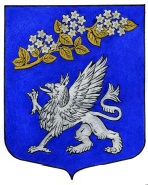 ПОСТАНОВЛЕНИЕ                  (дата)О разрешении на заключение трудовогодоговора с лицами, не достигшими возраста 14 летРассмотрев заявление одного из родителей (законного представителя) (фамилия, имя, отчество,  зарегистрированного(ной) по месту жительства (месту пребывания) по адресу:...) несовершеннолетнего (фамилия, имя, отчество, дата рождения несовершеннолетнего), зарегистрированного(ной) по месту жительства (месту пребывания) по адресу:... , с просьбой дать разрешение на заключение с лицом, не достигшим возраста 14 лет, в организациях кинематографии, театрах, театральных и концертных организациях, цирках трудового договора для участия в создании и (или) исполнении (экспонировании) произведений без ущерба здоровью и нравственному развитию, руководствуясь статьями 26, 34 Гражданского кодекса РФ, статьями 20, 63, 265 – 272 Трудового кодекса РФ, Закона Санкт-Петербурга от  31.10.2007 № 536-109 «О наделении органов местного самоуправления в Санкт-Петербурге отдельными государственными полномочиями Санкт-Петербурга по организации и осуществлению деятельности по опеке и попечительству, назначению и выплате денежных средств на содержание детей, находящихся под опекой или попечительством и денежных средств на содержание детей, переданных на воспитание в приемные семьи, в Санкт-Петербурге», ПОСТАНОВЛЯЮ:1. Разрешить  заключение трудового договора ........ (фамилия, имя, отчество, родителя, законного представителя)  от имени несовершеннолетнего (фамилия, имя, отчество, дата рождения) в организации........(наименование организации, театра, театральной и концертной организации, цирка)  для участия в создании и (или) исполнении (экспонировании) произведений без ущерба здоровью и нравственному развитию,  с максимально допустимой продолжительностью ежедневной работы с.....по....,  при соблюдении следующих условий, в которых будет выполняться работа:....... 2.Контроль за выполнением постановления возложить на (должность, фамилия, инициалы). Глава местной администрации                                                            (фамилия, имя, отчество)Приложение№ 4 к регламенту  Почтовые адреса, справочные телефоны и адреса электронной почты структурных подразделений 
СПб ГКУ «Многофункциональный центр предоставления государственных услуг»Приложение № 5к регламентуБЛОК-СХЕМАПриложение № 6 к  регламенту Адреса мест нахождения, справочные телефоны и адреса электронной почты местных администраций муниципальных образований Санкт-ПетербургаПриложение № 7к регламентуПочтовые адреса, справочные телефоны и адреса электронной почты 
Санкт-Петербургских государственных казенных учреждений – районных жилищных агентствПриложение № 1к регламенту В Местную администрацию муниципального образования   Санкт-Петербурга муниципальный округ Правобережный                                                                          (наименование)        Приложение № 2к регламенту В Местную администрацию муниципального образования   Санкт-Петербурга муниципальный округ Правобережный                                                                          (наименование)        № п/пНаименование структурного подразделенияПочтовый адресСправочный телефонГрафик работыАдрес электронной почты 1МФЦ Адмиралтейского районаСанкт-Петербург, Садовая ул., д. 55/57, литера Ат. 573-99-80Ежедневно с 9.00 до 21.00 без перерыва на обед. Прием и выдача документов осуществляется
с 9.30 до 21.00knz@mfcspb.ru2МФЦ Василеостровского районаСанкт-Петербург, ул. Нахимова, д. 3, к. 2т. 576-20-86Ежедневно с 9.00 до 21.00 без перерыва на обед. Прием и выдача документов осуществляется
с 9.30 до 21.00knz@mfcspb.ru3Сектор №1 МФЦ Василеостровского районаСанкт-Петербург, 15-я линия В.О., д. 32т. 573-90-00Ежедневно с 9.00 до 21.00 без перерыва на обед. Прием и выдача документов осуществляется
с 9.30 до 21.00knz@mfcspb.ru4МФЦ Выборгского районаСанкт-Петербург, Новороссийская ул., д. 18т. 573-99-85Ежедневно с 9.00 до 21.00 без перерыва на обед. Прием и выдача документов осуществляется
с 9.30 до 21.00knz@mfcspb.ru5Сектор №1 МФЦ Выборгского районаСанкт-Петербург, Придорожная аллея, д. 17, литера Ат. 573-90-00т. 573-94-80Ежедневно с 9.00 до 21.00 без перерыва на обед. Прием и выдача документов осуществляется
с 9.30 до 21.00knz@mfcspb.ru6МФЦ Калининского районаСанкт-Петербург,Гражданский пр., д. 104, литера Ат. 576-08-01Ежедневно с 9.00 до 21.00 без перерыва на обед. Прием и выдача документов осуществляется
с 9.30 до 21.00knz@mfcspb.ru7Сектор №1 МФЦ Калининского районаСанкт-Петербург, Кондратьевский пр., д.22, литера Ат. 573-96-95Ежедневно с 9.00 до 21.00 без перерыва на обед. Прием и выдача документов осуществляется
с 9.30 до 21.00knz@mfcspb.ru8МФЦ Кировского районаСанкт-Петербург, пр. Стачек, д. 18т. 573-94-95Ежедневно с 9.00 до 21.00 без перерыва на обед. Прием и выдача документов осуществляется
с 9.30 до 21.00knz@mfcspb.ru9Сектор №1 МФЦ Кировского районаСанкт-Петербург, пр. Народного Ополчения, д.101, лит. А, помещение 5Нт. 573-90-28Ежедневно с 9.00 до 21.00 без перерыва на обед. Прием и выдача документов осуществляется
с 9.30 до 21.00knz@mfcspb.ru10МФЦ Колпинского районаСанкт-Петербург, г. Колпино, пр. Ленина, д.22т. 573-96-65Ежедневно с 9.00 до 21.00 без перерыва на обед. Прием и выдача документов осуществляется
с 9.30 до 21.00knz@mfcspb.ru11Сектор №1 МФЦ Колпинского районаСанкт-Петербург, п. Металлострой, ул. Садовая, д.21, корп. 3т. 573-90-07Ежедневно с 9.00 до 21.00 без перерыва на обед. Прием и выдача документов осуществляется
с 9.30 до 21.00knz@mfcspb.ru12МФЦ Красногвардейского районаСанкт-Петербург, Новочеркасский пр., д.60т. 573-90-30Ежедневно с 9.00 до 21.00 без перерыва на обед. Прием и выдача документов осуществляется
с 9.30 до 21.00knz@mfcspb.ru13МФЦ Красносельского районаСанкт-Петербург, ул. Пограничника Гарькавого, д.36, корп.6т. 573-99-90Ежедневно с 9.00 до 21.00 без перерыва на обед. Прием и выдача документов осуществляется
с 9.30 до 21.00knz@mfcspb.ru14МФЦ Кронштадтского районаСанкт-Петербург, г. Кронштадт, пр. Ленина, д. 39, литера А т. 610-18-56Ежедневно с 9.00 до 21.00 без перерыва на обед. Прием и выдача документов осуществляется
с 9.30 до 21.00knz@mfcspb.ru15МФЦ Курортного районаСанкт-Петербург, г. Сестрорецк,ул. Токарева, д. 7 т. 573-96-70Ежедневно с 9.00 до 21.00 без перерыва на обед. Прием и выдача документов осуществляется
с 9.30 до 21.00knz@mfcspb.ru16МФЦ Московского районаСанкт-Петербург, Благодатная ул., 
д. 41, литера Ат. 573-99-30Ежедневно с 9.00 до 21.00 без перерыва на обед. Прием и выдача документов осуществляется
с 9.30 до 21.00knz@mfcspb.ru17Сектор №1 МФЦ Московского районаСанкт-Петербург,Новоизмайловский пр.34, корп.2т. 573-90-10Ежедневно с 9.00 до 21.00 без перерыва на обед. Прием и выдача документов осуществляется
с 9.30 до 21.00knz@mfcspb.ru18МФЦ Невского районаСанкт-Петербург, пр. Большевиков, д.8, корп. 1т. 573-96-75Ежедневно с 9.00 до 21.00 без перерыва на обед. Прием и выдача документов осуществляется
с 9.30 до 21.00knz@mfcspb.ru19Сектор  №1 МФЦ Невского районаСанкт-Петербург, ул. Седова, д.69, корп. 1т. 573-96-80Ежедневно с 9.00 до 21.00 без перерыва на обед. Прием и выдача документов осуществляется
с 9.30 до 21.00knz@mfcspb.ru10МФЦ Петроградского районаСанкт-Петербург, Каменноостровский пр., д. 55т. 573-96-90Ежедневно с 9.00 до 21.00 без перерыва на обед. Прием и выдача документов осуществляется
с 9.30 до 21.00knz@mfcspb.ru21Сектор №1 МФЦ Петроградского районаСанкт-Петербург,ул. Красного Курсанта, д.28т. 573-90-22Ежедневно с 9.00 до 21.00 без перерыва на обед. Прием и выдача документов осуществляется
с 9.30 до 21.00knz@mfcspb.ru22МФЦ Петродворцового районаСанкт-Петербург, г.Петродворец, ул. Братьев Горкушенко, д. 6, литера Ат. 573-99-41Ежедневно с 9.00 до 21.00 без перерыва на обед. Прием и выдача документов осуществляется
с 9.30 до 21.00knz@mfcspb.ru23Сектор №1 МФЦ Петродворцового районаСанкт-Петербург,г. Ломоносов, ул. Победы д.6Ат. 573-97-86Ежедневно с 9.00 до 21.00 без перерыва на обед. Прием и выдача документов осуществляется
с 9.30 до 21.00knz@mfcspb.ru24МФЦ Приморского районаСанкт-Петербург,  аллея Котельникова, д. 2, к. 2, литера Ат. 573-90-60Ежедневно с 9.00 до 21.00 без перерыва на обед. Прием и выдача документов осуществляется
с 9.30 до 21.00knz@mfcspb.ru25Сектор № 1 МФЦ Приморского районаСанкт-Петербург, Новоколомяжский пр., д.16/8т. 573-96-60Ежедневно с 9.00 до 21.00 без перерыва на обед. Прием и выдача документов осуществляется
с 9.30 до 21.00knz@mfcspb.ru26Сектор № 2 МФЦ Приморского районаСанкт-Петербург,
Богатырский пр., д. 52/1, литера Ат. 573-94-90Ежедневно с 9.00 до 21.00 без перерыва на обед. Прием и выдача документов осуществляется
с 9.30 до 21.00knz@mfcspb.ru27Сектор № 3 МФЦ Приморского районаСанкт-Петербург,Шуваловский пр., д.41, корп.1, литер Ат. 573-91-04Ежедневно с 9.00 до 21.00 без перерыва на обед. Прием и выдача документов осуществляется
с 9.30 до 21.00knz@mfcspb.ru28МФЦ Пушкинского районаСанкт-Петербург, г. Пушкин, Малая ул., д.17/13т. 573-99-46Ежедневно с 9.00 до 21.00 без перерыва на обед. Прием и выдача документов осуществляется
с 9.30 до 21.00knz@mfcspb.ru29Сектор №1 МФЦ Пушкинского района Санкт-Петербург,пос. Шушары, ул. Пушкинская, д.38т. 573-91-03Ежедневно с 9.00 до 21.00 без перерыва на обед. Прием и выдача документов осуществляется
с 9.30 до 21.00knz@mfcspb.ru30Сектор №2 МФЦ Пушкинского районаСанкт-Петербург,г. Павловск, Песчаный переулок, д.11/16т. 573-90-04Ежедневно с 9.00 до 21.00 без перерыва на обед. Прием и выдача документов осуществляется
с 9.30 до 21.00knz@mfcspb.ru31МФЦ Фрунзенского районаСанкт-Петербург, Дунайский пр., д.49/126, литера Ат. 573-96-85Ежедневно с 9.00 до 21.00 без перерыва на обед. Прием и выдача документов осуществляется
с 9.30 до 21.00knz@mfcspb.ru32МФЦ Центрального районаСанкт-Петербург, Невский пр., д.174т. 573-90-00Ежедневно с 9.00 до 21.00 без перерыва на обед. Прием и выдача документов осуществляется
с 9.30 до 21.00knz@mfcspb.ru33Межрайонный многофункциональный центрСанкт-Петербург, ул. Красного Текстильщика, д. 10-12, литер От. 579-90-00Ежедневно с 9.00 до 21.00 без перерыва на обед. Прием и выдача документов осуществляется
с 9.30 до 21.00knz@mfcspb.ru№Местные администрации муниципальных образований 
Санкт-ПетербургаАдрес (с указанием почтового индекса)E–mailКонтактный телефон1Местная администрация муниципального образования муниципальный округ КоломнаСанкт-Петербург, наб. Крюкова канала, д.11 190068mfc@kolomna-mo.ru714-08-432Администрация муниципального образования Сенной округСанкт-Петербург, Фонтанка р., наб.,д. 89, 
190031msmoso@mail.wplus.net 310-44-003Местная администрация Муниципального образования муниципальный округ Адмиралтейский округСанкт-Петербург, ул. Декабристов, д.18190000admiralokrug@mail.ru314-96-604Местная администрация муниципального образования муниципальный округ СеменовскийСанкт-Петербург, Большой Казачий пер., д .5-7,191180masemenovskiy@pochtarf.ru764-89-535Местная администрация муниципального образования муниципальный округ ИзмайловскоеСанкт-Петербург,Егорова ул., д. 18, 
190005ma@moizspb.ru575-08-956Местная администрация муниципального образования муниципальный округ ЕкатерингофскийСанкт-Петербург,Нарвский пр., д. 16,
190020ma-6@mail.ru786-88-917Местная администрация муниципального образования муниципальный округ №7Санкт-Петербург, 12 линия, В.О., д.7, 199178mcmo7@yandex.ru321-20-46- секретарь8Местная администрация муниципального образования муниципальный округ ВасильевскийСанкт-Петербург, 4 линия, В.О., д.45, 199004mcmo8@mail.ru328-58-319Местная администрация муниципального образования ГаваньСанкт-Петербург,Шевченко ул., д. 29,
199406mogavan@mail.ru355-87-3010Местная администрация муниципального образования муниципальный округ Округ МорскойСанкт-Петербург,Кораблестроителей ул., д.21, к.1, литер. Д, 199226brams10@mail.ru356-65-0311Местная администрация муниципального образования муниципальный округ Остров ДекабристовСанкт-Петербург,Кораблестроителей ул., д.35, к.5,199397vestnik_mo11@mail.ru  351-19-15 12Местная администрация муниципального образования муниципальный округ СампсониевскоеСанкт-Петербург,Большой Сампсониевский пр.д.86, 194100mosamson@mail.ru596-32-7813Местная администрация муниципального образования муниципальный округ СветлановскоеСанкт-Петербург,Тореза пр., д.35, к.2
194223mo-svetlanovskoe@yandex.ru  550-20-0614Местная администрация муниципального образования муниципальный округСосновскоеСанкт-Петербург,Есенина ул., д.7,194291sosnovskoe@mail.ru     511-65-0515Местная администрация муниципального образования муниципальный округ №15Санкт-Петербург,Сиреневый б-р, д. 18 лит А194352mo15@nevalink.net  516-63-7716Местная администрация муниципального образования муниципальный округ ПарнасСанкт-Петербург,Энгельса пр., д.131, к.1, 
194295moparnas@mail.ru  640-66-2017Местная администрация муниципального образования муниципальный округ Шувалово-ОзеркиСанкт-Петербург,Луначарского пр., д.5,
194356moozerki@summail.ru510-81-9518Местная администрация муниципального образования п. ПарголовоСанкт-Петербург,Ломоносова ул., д.17, 
п. Парголово, 194362mapargolovo@pochtarf.ru594-90-03    19Местная администрация муниципального образования п.ЛевашовоСанкт-ПетербургЖелезнодорожная ул., д.46
п.Левашово, 194361molevashovo@yandex.ru594-96-7020Местная администрация муниципального образования муниципальный округ ГражданкаСанкт-ПетербургНауки пр., д.41, 195256ms18@rambler.ru 535-35-61, 535-36-2621Местная администрация муниципального образования муниципальный округ АкадемическоеСанкт-Петербург,Гражданский пр., д.84, Литер А
195257momoa@list.ru 555-26-5922Местная администрация муниципального образования муниципальный округ Финляндский округСанкт-Петербург, Металлистов пр.,  Литер А д.93,
195221mo20fo@yandex.ru 544-58-41, 291-23-3923Местная администрация муниципального образования муниципальный округ №21Санкт-Петербург,Лужская ул., д. 10, 195265okrug21@mail.ru 532-35-62, 531-38-5824Местная администрация муниципального образования муниципальный округ ПискаревкаСанкт-Петербург,Пискаревский пр., д.52, 
195067mopiskarevka@yandex.ru298-33-90, 715-48-8025Местная администрация муниципального образования муниципальный округ СеверныйСанкт-Петербург,Луначарского пр., д.80, к.1, 195274mo_nord_spb@mail.ru558-56-05, 559-16-7926Местная администрация муниципального образования муниципальный округПрометейСанкт-Петербург,Тимуровская ул., д.8, корпус 1 
195276office@mo24-prometey.ru 558-68-1127Местная администрация муниципального образования муниципальный округ КняжевоСанкт-Петербург,   Ленинский пр., д.119, к.1,
198207  momo-25@yandex.ru377-21-3728Местная администрация муниципального образования муниципальный округ УльянкаСанкт-Петербург,Генерала Симоняка ул. д.9,198261  info@mo-ulyanka.spb.ru  759-15-1529Местная администрация муниципального образования муниципальный округ ДачноеСанкт-Петербург,Ветеранов пр., д.69,
198255  mo_dachnoe27@mail.ru752-94-1930Местная администрация муниципального образования муниципальный округ АвтовоСанкт-Петербург,Краснопутиловская ул., д.27,198152  avtovo.spb@mail.ru785-00-4731Местная администрация муниципального образования Нарвский округСанкт-Петербург,Оборонная ул., д.18, 198099  narvokrug@mail.wplus.net786-77-6632Местная администрация муниципального образования Красненькая речкаСанкт-Петербург,Маршала Жукова ул., д.20,198302  ma.redriver@mail.ru  757-27-8333Местная администрация муниципального образования муниципальный округ Морские воротаСанкт-Петербург,Канонерский остров, д.8а,198184  mamv@pochtarf.ru746-90-4534Местная администрация муниципального образования поселок  Петро-СлавянкаСанкт-Петербург,Труда ул., д.1, п. Петро-Славянка, 196642kolpino-mo@mail.ru461-72-0235Местная администрация муниципального образования поселок  ПонтонныйСанкт-Петербург,А.Товпенко ул., д.10, 
п. Понтонный, 196643ma_vmo_met@mail.ru464-95-2736Местная администрация  внутригородского муниципального образования  Санкт-Петербургапоселок СаперныйСанкт-Петербург Дорожная ул. д.2п. Саперный, 196644maps@pochtarf.ru462-13-0437Местная администрация муниципального образования поселок  Усть-ИжораСанкт-Петербург,Шлиссельбурское ш, д.219,
п.Усть-Ижора, 196645sovet_pont@mail.lanck.net462-40-3938Местная администрация  внутригородского муниципального образования Санкт-Петербурга город КолпиноСанкт-Петербург,Красная ул., д.1, г. Колпино, 196650mo.saperka@mail.ru462-16-3139Местная администрация  внутригородского муниципального образования Санкт-Петербурга поселок МеталлостройЦентральная ул., д.22, 
п. Металлострой, 196641ust-izora.mamo@mail.ru462-33-9640Местная администрация муниципального образования муниципальный округ ПолюстровоСанкт-Петербург,Энергетиков пр., д.70, к.3
195253mo.polustrovo@rambler.ru226-55-0741Местная администрация муниципального образования муниципальный округ Большая ОхтаСанкт-Петербург,Тарасова ул., д.9, 195027mo.malayaoxta@mail.ru 528-46-6342Местная администрация муниципального образования муниципальный округ Малая ОхтаСанкт-Петербург,Новочеркасский пр., д.25, 
к.2, 195112munokrug@bohta.spb.ru224-19-0743Местная администрация муниципального образования муниципальный округ ПороховыеСанкт-Петербург,Косыгина пр., д.27, к.1
195298moporohovie@mail.ru524-29-0344Местная администрация муниципального образования муниципальный округ РжевкаСанкт-Петербург,Коммуны ул., д.52, 195030morjevka@mail.ru527-70-0045Местная администрация муниципального образования г. Красное СелоСанкт-Петербург,Ленина пр., д.85, 198320mayz@pochtarf.ru745-79-3346Местная администрация муниципального образования муниципальный округ Юго-ЗападСанкт-Петербург,Петергофское шоссе, д.3,
к.2, 198332ms38.spb@mail.ru745-47-6647Местная администрация муниципального образования муниципальный округ Южно-ПриморскийСанкт-Петербург,Ленинский пр., д.71,
198332ms39@mail.ru744-87-3748Местная администрация муниципального образования муниципальный округ Сосновая ПолянаСанкт-Петербург,Погранич. Гарькавого ул,
д.27, к.2, 198206urizk@mail.ru  735-11-3349Местная администрация муниципального образования муниципальный округ УрицкСанкт-Петербург,Партизана Германа ул, д.22,198205mokrug41@mail.ru  300-48-80, 730-42-5550Местная администрация муниципального образования муниципальный округ КонстантиновскоеСанкт-Петербург,Пограничника Гарькавого ул,
д.36, к.1, 198259magorelovo@pochtarf.ru746-25-6551Местная администрация муниципального образования муниципальный округ ГореловоСанкт-Петербург, Красносельское шоссе, д.46, 198323mo@krasnoe-selo.ru741-03-7652Местная администрация Муниципального образования г. КронштадтСургина ул., д.15, 
г.Кронштадта 197760semikina@makron-spb.ru311-21-7653Местная администрация муниципального образования г. ЗеленогорскаИсполкомская ул., д.5
г. Зеленогорск, 197720msmobeloostrov@mail.ru434-03-2854Местная администрация муниципального образования г. СестрорецкаПриморское ш., д. 280
г. Сестрорецкolga.alexandrova@terijoki.spb.ru433-80-6355Местная администрация муниципального образования пос. БелоостровВосточная ул., п. Дюны,
д.11а, 197730mokomarovo@yandex.ru433-72-8356Местная администрация муниципального образования пос. КомаровоЦветочная ул., д. 22, 
п. Комарово, 197733mamolodejnoe@pocharf.ru433-25-9657Местная администрация муниципального образования пос. МолодежноеПравды ул., д.5,
п. Молодежное, 197729mopesochnoe@mail.ru596-87-0658Местная администрация муниципального образования пос. ПесочныйСоветская ул., д.6, 
 п. Песочный, 197758morepino@mailsp.ru432-01-1159Местная администрация муниципального образования пос. Репиноп. РепиноПриморское шоссе,
 д. 443, 197738moserovo@mail.ru433-65-0660Местная администрация муниципального образования пос.Серовоюрид. Адрес: Рощинское шоссе, д.16 п. Серово 197726факт. Адрес пр. Ленина, д.15, г. Зеленогорск, 197720ms_sestroretsk@mail.ru437-15-3561Местная администрация муниципального образования пос. СмолячковоПриморское шоссе, д.675,
г. Зеленогорск, 197729mo_smol@mail.ru, ma@mo-smol.ru433-23-0062Местная администрация муниципального образования пос. СолнечноеПриморское шоссе, д.374,
п. Солнечное, 197793masolnechnoe@pochtarf.ru432-95-6963Местная администрация муниципального образования пос. УшковоПриморское шоссе, д. 521, комната 8, 197720maushkovo@pochtarf.ru433-82-1864Администрация муниципального образования муниципального округа Московская заставаСанкт-Петербург,Свеаборгская ул., д.7,
196105mcmo44@yandex.ru387-88-7865Местная администрация внутригородского муниципального образования Санкт-Петербурга муниципального округа ГагаринскоеСанкт-Петербург
Витебский пр., д.41-1  196244adm@gagarinskoe.ru378-53-4766Местная администрация муниципального образования НовоизмайловскоеСанкт-Петербург
Новоизмайловский пр., д. 85,
к.1, 196247mo46@mail.ru370-45-10, 370-21-0167Местная администрация муниципального образования муниципальный округ  Пулковский меридианСанкт-Петербург,Победы ул., д.8, 196070info@mo47.spb.ru371-92-57, 708-44-5868Местная администрация муниципального образования муниципальный округ ЗвездноеСанкт-Петербург,Алтайская ул., д.13, 196066mo048@yandex.ru371-28-7269Местная администрация муниципального образования муниципальный округ Невская заставаСанкт-Петербург,Седова ул., д.19, 193148manz@pochtarf.ru365-19-4970Местная администрация  внутригородского муниципального образования  Санкт-Петербурга муниципальный округ ИвановскийСанкт-Петербург,Ивановская ул., д.26,
193171maivanovskiy@pochtarf.ru 560-35-1471Местная администрация муниципального образования муниципальный округ ОбуховскийСанкт-Петербург,2-й Рабфаковский пер., д.2,192012maobuhovskiy@pochtarf.ru 368-49-4572Местная администрация муниципального образования муниципальный округ РыбацкоеСанкт-Петербург,Прибрежная ул., д.16,
192177info@rybmo.ru 700-30-04, 700-48-7373Местная администрация муниципального образования муниципальный округ №53Санкт-Петербург,Новосёлов ул., д.5а,
193079mamomo53@mail.ru 446-39-1274Местная администрация муниципального образования муниципальный округ №54Санкт-Петербург,Дальневосточный пр., д.42,
193230ms54@list.ru 446-59-4075Местная администрация муниципального образования муниципальный округ Невский округСанкт-Петербург,Коллонтай ул., д.21, к.1, 
193231nevski_okryg@mail.ru 589-27-2776Местная администрация муниципального образования муниципальный округ ОккервильСанкт-Петербург,Коллонтай ул., д.41, корпус 1 193312mаokkervil@pochtarf.ru588-25-1777Местная администрация муниципального образования муниципальный округ ПравобережныйСанкт-Петербург,Латышских стрелков, д.11,к.4, 193318spbmo57@mail.ru584-43-3478Местная администрация муниципального образования г. ПавловскаПесчаный пер., д.11/16, г. Павловск, 196620  info@mo-petergof.spb.ru450-54-1879Местная администрация муниципального образования п. ТярлевоПавловск, Тярлево,
Новая ул., д.1, 196625  amol2k8@gmail.com422-73-7680Местная администрация муниципального образования г. ПушкинОктябрьский бульвар, 
д.24, г. Пушкин, 196600, офис 303  info@mo-strelna.ru421-39-8881Местная администрация муниципального образования пос. Александровскаяпос. Александровская, Волхонское шоссе, д.33
196631mo58@bk.ru232-51-52, 232-61-38 82Местная администрация муниципального образования пос. Шушарыпос. Шушары,Школьная ул., д.5, лит."А"
196626kronverk59@mail.ru  498-58-6983Местная администрация муниципального образования г. ПетергофСамсониевская ул. д.3,
г. Петергоф, 198510mamo61@yandex.ru702-12-0284Местная администрация муниципального образования г. Ломоносовпр. Дворцовый, д.40, г. Ломоносов, 188512momo60@list.ru  233-51-6985Местная администрация муниципального образования пос. СтрельнаСанкт-Петербургское шоссе, д.69 литер А, п. Стрельна, 198515mo-62@yandex.ru232-99-5286Местная администрация муниципального образования муниципальный округ ВведенскийСанкт-Петербург,Лизы Чайкиной, д.4/12,
197198mo-chkalovskoe@yandex.ru235-67-3687Местная администрация муниципального образования муниципальный округКронверкскоеСанкт-Петербург,Б. Монетная ул., д.1/17, 
197101lahtaolgino@mail.ru498-33-2488Местная администрация муниципального образования муниципальный округ ПосадскийСанкт-Петербург,Б. Посадская ул., д.4
лит."д",197046msmo65@yandex.ru341-03-8289Местная администрация муниципального образования муниципальный округ Аптекарский островСанкт-Петербург,Л. Толстого ул., д.5,
197022ma@chernayarechka.ru  430-58-3090Местная администрация муниципального образования муниципальный округ Округ ПетровскийСанкт-Петербург,Гатчинская ул., д.16
197198aerodrom67@mail.ru394-89-4991Местная администрация муниципального образования муниципальный округ ЧкаловскоеСанкт-Петербург,Б. Зеленина ул., д.20,
197110mo68@list.ru301-05-0192Местная администрация муниципального образования муниципальный округ Лахта-ОльгиноСоветская ул., д.2, 
 п. Ольгино, 197229mo69@mail.ru307-29-7693Местная администрация муниципального образования муниципальный округ №65Санкт-Петербург,Богатырский пр., д.59, к.1
197372MAMO70@yandex.ru454-68-7094Местная администрация муниципального образования муниципальный округ Черная РечкаСанкт-Петербург,Сестрорецкая ул., д.7,
подъезд 11, 197183msmoln@mail.ru434-90-2995Местная администрация муниципального образования муниципальный округКомендантский
аэродромСанкт-Петербург,Богатырский пр., д.7, к.5,
197348amop@bk.ru465-81-8996Местная администрация муниципального образования муниципальный округОзеро ДолгоеСанкт-Петербург,  Испытателей пр., д.31, к.1, 197349info@omsu-pavlovsk.spb.ru466-85-5997Местная администрация муниципального образования муниципальный округЮнтоловоСанкт-Петербург,Шаврова ул., д.5, к.1,
197373moshushary@rambler.ru723-25-4098Местная администрация муниципального образования муниципальный округ КоломягиСанкт-Петербург,Земский пер., д.7, 197375 possovet@list.ru451-36-1899Местная администрация муниципального образования муниципальный округ пос. Лисий НосХолмистая ул., д.3/5,
п. Лисий Нос, 197755tyarlevo-spb@mail.ru466-79-68100Местная администрация муниципального образования муниципальный округ ВолковскоеСанкт-Петербург,Стрельбищенская ул., д.22,192102mamo71@mail.ru766-03-36, 766-16-24, 712-90-07101Местная администрация муниципального образования муниципальный округ №72Санкт-Петербург,Пражская ул., д.35,
192241momo72spb@mail.ru360-39-22,           360-63-53102Местная администрация муниципального образования муниципальный округ КупчиноСанкт-Петербург,Будапештская ул., д.19, к.1
192212mocupch@mail.wplus.net774-42-87,           709-64-77103Местная администрация муниципального образования муниципальный округ ГеоргиевскийСанкт-Петербург,Димитрова ул., д.18, к.1,
192286msmo74@mail.ru   773-87-94,           772-60-96104Местная администрация  внутригородскогомуниципального образования  Санкт-Петербурга муниципальный округ №75Санкт-Петербург,Малая Балканская, д. 58 
192289mo75@list.ru706-44-25,           701-55-29105Местная администрация муниципального образования муниципальный округ БалканскийСанкт-Петербург,Купчинская ул., д.32, литер В, 192283mo-balkanskiy@mail.ru778-81-97,           778-43-41106Местная администрация муниципального образования муниципальный округ Дворцовый округСанкт-Петербург,Большая Конюшенная ул., д.14, 191186dvortsovy@mail.wplus.net571-86-23107Местная администрация муниципального образования муниципальный округ №78Санкт-Петербург,Гороховая ул., д.48,
 191023msmo78@mail.ru310-88-88108Местная администрация муниципального образования муниципальный округ Литейный округСанкт-Петербург,Чайковского ул., д.13, 
191187administr@liteiny79.spb.ru272-13-73, 579-84-01109Администрация муниципального образования СмольнинскоеСанкт-Петербург,Суворовский пр., д.60,
191124 info@smolninscoe.spb.ru   274-54-06110Местная администрация муниципального образования муниципальный округ Лиговка-ЯмскаяСанкт-Петербург, Харьковская ул.,, д.6/1, 191024 maligovka-yamskaya@pochtarf.ru717-87-44111Местная администрация муниципального образования Владимирский округСанкт-Петербург,Правды ул., д.12,
 191119sovetvo@rambler.ru713-27-88 713-15-09№ п/пРайонСанкт-ПетербургаПочтовый адресСправочные телефоныАдрес электронной почты1Адмиралтейскийнаб. канала Грибоедова, д. 83, 
Санкт-Петербург, 190000т. 315-12-83,ф. 312-12-26guja@tuadm.gov.spb.ru2Василеостровский3-я линия В.О., 
д. 10, литера Б, Санкт-Петербург, 199004т. 323-68-49,ф. 323-68-57orga@mail.ru3Выборгскийпр. Пархоменко, д. 24/9,Санкт-Петербург, 199004т. 550-27-31,
ф. 550-29-87feo@vybrga.spb.ru4Калининскийул. Комсомола, д. 33, Санкт-Петербург,
195009т. 542-25-51,
ф. 542-16-37 tukalin@gov.spb.ru5Кировскийпр. Стачек, д. 18, Санкт-Петербург,
198095т. 252-41-04,
ф. 252-57-08tukir@gov.spb.ru6Колпинскийг. Колпино,пр. Ленина, д. 70/18,Санкт-Петербург,196650т. 461-56-60,
ф. 461-67-13guzakcenter@yandex.ru7КрасногвардейскийТарасова ул., д. 8/1,Санкт-Петербург, 195027т. 227-46-66,ф. 227-35-24 inforja@tukrgv.gov.spb.ru8Красносельскийпр. Ветеранов, д. 131,Санкт-Петербург, 198329т. 736-68-14,
ф. 736-68-44guzhakra@yandex.ru9Кронштадтскийг. Кронштадт,пр. Ленина, д. 40,Санкт-Петербург, 197760т. 311-20-74,
ф. 311-35-52gucb_kron@mail.ru10Курортныйг. Сестрорецк,
ул. Токарева, д. 18,
Санкт-Петербург, 197706т. 437-24-19,
ф. 437-24-67kurortnoerga@mail.ru11МосковскийМосковский пр., д. 146,Санкт-Петербург, 196084т. 388-25-54,
ф. 388-91-33tumos@gov.spb.ru12Невскийпр. ОбуховскойОбороны, д. 54,Санкт-Петербург,193029т. 412-88-76,
ф. 412-88-65guja_nev@mail.ru13ПетроградскийБ. Монетная ул., д. 11,Санкт-Петербург,
197101т. 233-67-93,
ф. 233-67-93tupetr@gov.spb.ru14ПетродворцовыйПетергофская ул., д. 11,Санкт-Петербург, 198904т. 450-72-40,
ф. 450-72-40tuptrdv@gov.spb.ru15Приморскийпр. Сизова, д. 30/1,
Санкт-Петербург,
197349т. 301-40-60,
ф. 301-40-80prim_guja@tuprim.gov.spb.ru16ПушкинскийСредняя ул., д. 8,Санкт-Петербург,
196601т. 470-02-74,
ф. 470-02-73tupush@gov.spb.ru17ФрунзенскийТамбовская ул., д. 35, Санкт-Петербург, 192007т. 766-05-95,
ф. 766-34-44guzafrun@spb.lanck.net18ЦентральныйНевский пр., д. 176,Санкт-Петербург, 193167т. 274-27-80,
ф. 274-64-73 tucentr@gov.spb.ru